1-62 THE SODA MACHINEThe soda machine offers 3 types of soda. Pepsi, Diet Pepsi, and Mountain Dew. Because Pepsi is so popular, there are 2 buttons for that soda.Describe the input and output of this soda machine.At lunch, Mrs. Davis pressed the Diet Pepsi button and received a Diet Pepsi. After school, she went back to the soda machine and pressed Diet Pepsi, but this time she recevied a Mountain Dew. Is the machine functioning properly? Why or why not? Explain your answer. When Mr. Davis pushed the top button of Pepsi, he recevied a Pepsi. Mr. Philpot wanted to be different, and he pressed the bottom button for Pepsi. He also received a can of Pepsi. Is the soda machine functioning consistently?  Why or why not? Explain your answer.When Mrs. Vogl pressed the button for Mountain Dew, she received a can of Diet Pepsi. Later, Mr. Green also pressed the button for Mountain Dew and he too received a can of Diet Pepsi. Next, Mr. Watson pressed the Mountain Dew button and received a Deit Pepsi. Is the machine functioning consistently? Explain why or why not.Learning LogDescribe what it means for a relationship to be a function.Think of a type of machine that you use on a regular basis and describe how it also operates as a function.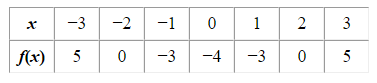 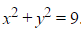 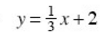 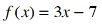 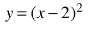 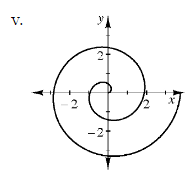 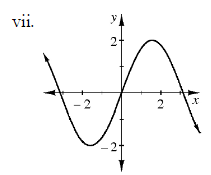 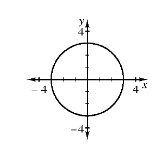 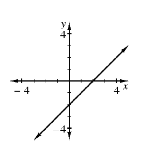 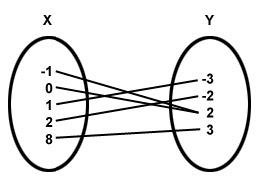 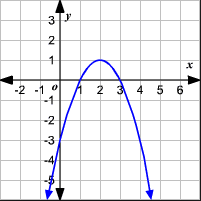 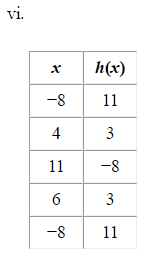 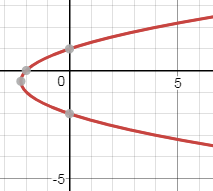 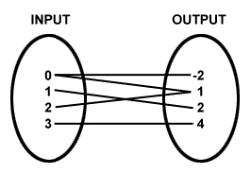 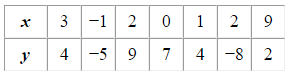 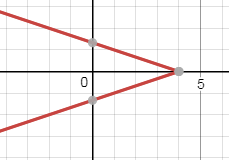 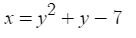 FUNCTIONRELATION